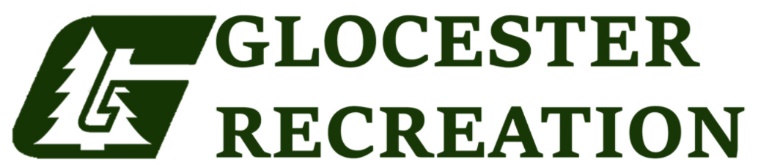 LIFEGUARD JOB DESCRIPTIONSEASONAL JUNE– AUGUST POSITION SUMMARY: Ensure the safety of all patrons by preventing and responding to emergencies. In addition, lifeguards are also responsible for enforcing all waterfront rules fairly and consistently as well as maintaining the beach.PRINCIPLE DUTIES & RESPONSIBILITIES:  Maintain constant surveillance of patrons; act immediately in the event of emergency.  Communicate and enforce all waterfront rules in a personable manner. Handle discipline situation with courtesy and fairness.  Work hours as scheduled, arriving promptly for waterfront setup.  Provide emergency care and treatment as required.  Monitor all waterfront recreation activities.  Maintain cleanliness of the waterfront area.  Attends mandatory meetings and training sessions as scheduled.  Appear professional in appearance and attitude at all times. Complete all other duties as assigned and appropriate. QUALIFICATIONS:  Must be 15 years of age. Possess a current lifeguard certification.  Hold valid CPR and First aid certification. Acquire a RI Surf or Non-Surf certification.  Ability to interact positively with patrons.  Possess knowledge and the ability to maintain the safety of patrons. 